3.  Категории лиц, в отношении которых проводится индивидуальная профилактическая работа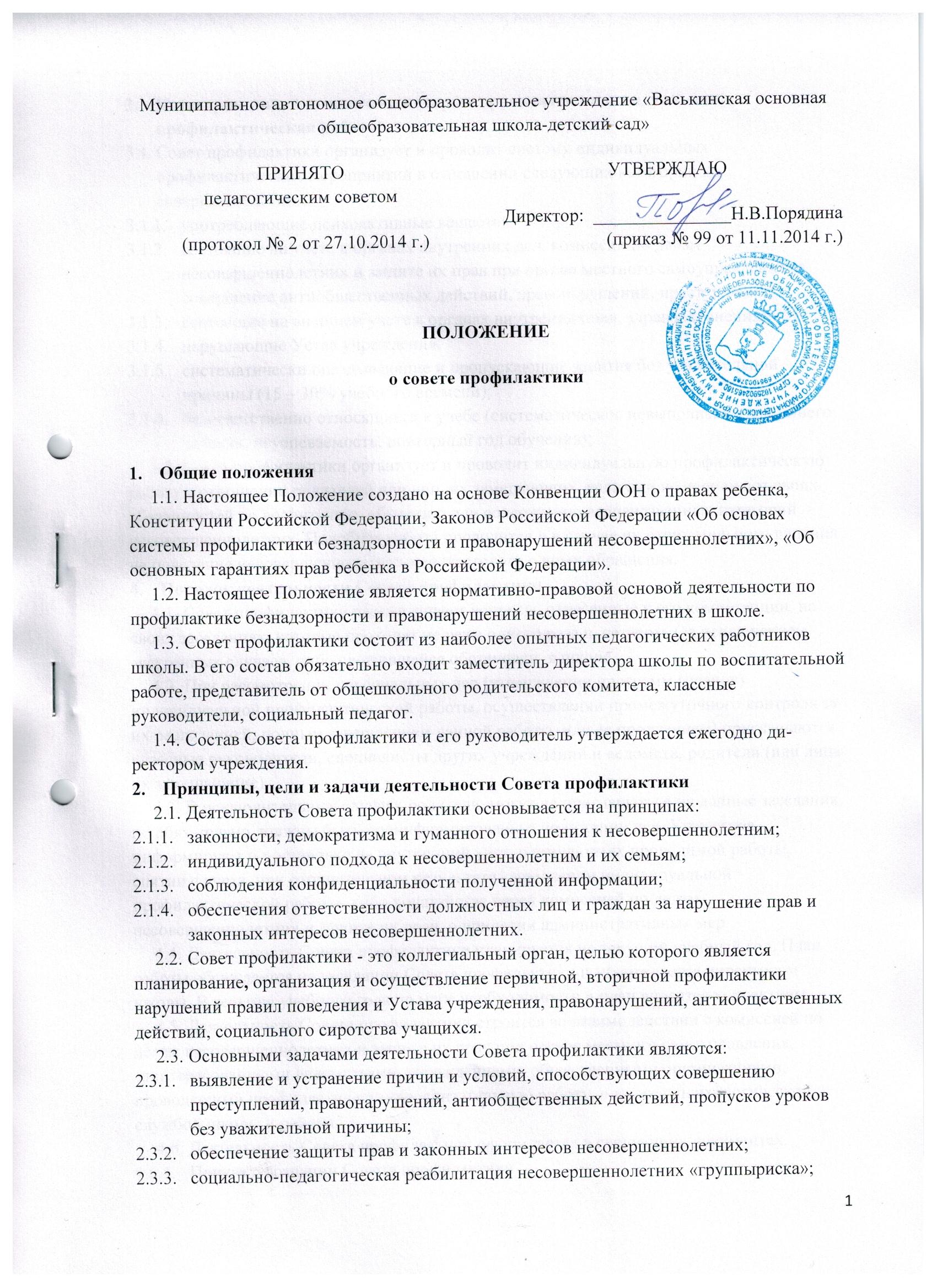 Совет профилактики организует и проводит систему индивидуальных профилактических мероприятий в отношении следующих категорий несовершеннолетних:употребляющие психоактивные вещества;состоящие на учете в органах внутренних дел, комиссии по делам несовершеннолетних и защите их прав при органе местного самоуправления за совершение антиобщественных действий, правонарушений, преступлений;состоящие на внешнем учете в органах внутренних дел, здравоохранения;нарушающие Устав учреждения;систематически опаздывающие и пропускающие занятия без уважительной причины (15 – 30% учебного времени);безответственно относящиеся к учебе (систематическое невыполнение домашнего задания, неуспеваемость, повторный год обучения);Совет профилактики организует и проводит индивидуальную профилактическую работу в отношении родителей или лиц, их замещающих, если они не исполняют своих обязанностей по воспитанию, обучению или содержанию вышеназванных категорий несовершеннолетних. Подобная работа проводится и в случае их отрицательного влияния на поведение несовершеннолетних или жестокого с ними обращения.Порядок деятельности Совета профилактикиСовет профилактики рассматривает вопросы, отнесенные к его компетенции, на своих заседаниях, которые проходят не реже одного раза в  четверть (за исключением экстренных случаев, либо сложившейся обстановки  в школе.При рассмотрении персональных дел (утверждении программ (планов) индивидуальной профилактической работы, осуществлении промежуточного контроля за их реализацией, полным завершением данной работы, или ее продлением) приглашаются классные руководители, специалисты других учреждений и ведомств, родители (или лица их замещающие).В исключительных случаях родители, могут не приглашаться на данные заседания, но обязательно должны быть проинформированы о положении дел. Учащегося информируют о постановке на внутренний учет, о результатах проводимой работы, снятии с учета, при отрицательном результате - продлении индивидуальной профилактической работы, либо ходатайстве перед комиссией по делам несовершеннолетних и защите их прав, о принятии административных мер.Деятельность Совета профилактики планируется на текущий учебный год. План работы обсуждается на заседании Совета профилактики и утверждается директором школы. В течение учебного года по мере необходимости в план вносятся коррективы.Деятельность Совета профилактики строится во взаимодействии с комиссией по делам несовершеннолетних и защите их прав при органе местного самоуправления, заинтересованными ведомствами, учреждениями, общественными организациями, проводящими профилактическую воспитательную работу, а также с психологической службой школы и района.Деятельность Совета профилактики оформляется в следующих документах.Приказ о создании Совета профилактикиПоложение о Совете профилактикиЖурнал протоколов заседаний Совета профилактикиПрограммы (планы) индивидуальной профилактической работы с учащимися, состоящими на внутреннем и внешнем учетеСписки учащихся, семей состоящих на внутреннем и внешнем учетеСоглашение (договор) с родителями (или лицами их замещающими) учащегося о совместной деятельности по оказанию психолого-социально-педагогической помощи семье и учащемуся.Совет профилактики подотчетен директору школы.Деятельность Совета профилактики контролируется педагогическим советом школы.Содержание деятельности Совета профилактикиСовет профилактики осуществляет аналитическую деятельность:изучает вопрос об успеваемости и посещаемости учащихся за учебную четверть;5.1.2. изучает уровень преступности и правонарушений среди учащихся школы;5.1.3. изучает состояние профилактической деятельности гимназии, эффективность проводимых мероприятий;5.1.4. выявляет детей с девиациями в поведении;5.1.5. определяет причины и мотивы антиобщественного поведения учащихся.Совет профилактики осуществляет непосредственную деятельность по профилактике правонарушений учащихся:рассматривает персональные дела учащихся с антиобщественным поведением;определяет программу (план) индивидуальной профилактической работы с    учащимся и представляет ее (его) на утверждение директору школы;направляет в случае необходимости учащегося или его родителей на консультации к специалистам (психологу, дефектологу, медицинскому, социальному работнику и т.п.);осуществляет постановку и снятие учащегося с внутреннего учета в школе;организует в особо сложных случаях индивидуальное шефство над учащимся;вовлекает учащихся, состоящих на внутреннем и внешнем учете в объединения дополнительного образования детей;осуществляет профилактическую работу с неблагополучными семьями;заслушивает на своих заседаниях отчеты отдельных классных руководителей, педагогических работников, других специалистов, привлеченных к проведению индивидуальной профилактической работы, о состоянии данной работы;информирует директора школы о состоянии проводимой работы с учащимися, исполнительской дисциплины привлеченных работников школы;определяет сроки проведения индивидуальной профилактической работы с учащимся.Совет профилактики осуществляет организационную деятельность:ставит перед соответствующими организациями вопрос о привлечении родителей, не выполняющих свои обязанности по воспитанию детей, к установленной законодательством ответственности;при отсутствии положительных результатов в проводимой работе информирует об этом директора школы, инициирует принятие постановления комиссии по делам несовершеннолетних и защите их прав при органе местного самоуправления о проведение индивидуальной профилактической работы с привлечением специалистов других ведомств в соответствии со ст.6 ФЗ №120 «Об основах системы профилактики безнадзорности и правонарушений несовершеннолетних»;ходатайствует перед комиссией по делам несовершеннолетних и защите их прав при органе местного самоуправления, органами внутренних дел о досрочном снятии с внешнего учета реабилитированных учащихся;выносит проблемные вопросы на обсуждение педагогического совета школы  для принятия решения;оказывает помощь педагогам, работающим с данным учащимся.оказывает помощь родителям или лицам, их заменяющих;организует обучение педагогического коллектива современным формам и методам профилактической деятельности.